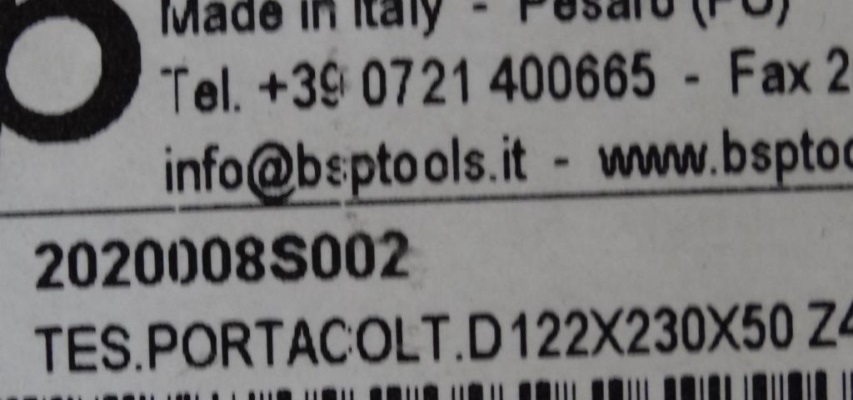 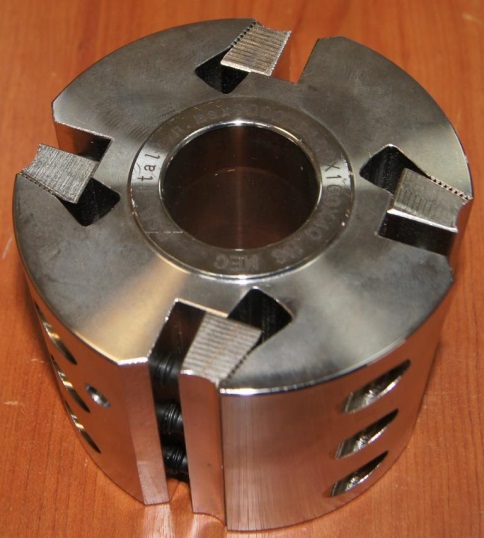 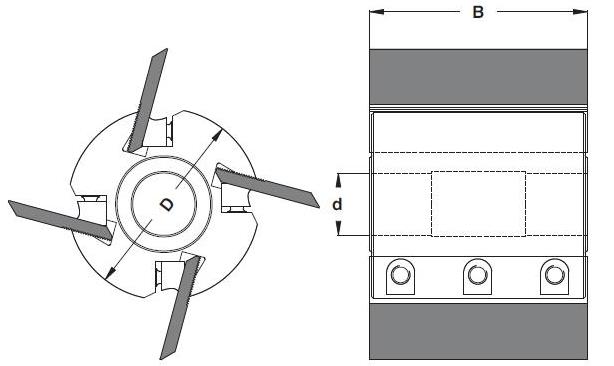 Код из 1САртикулНаименоваие/ Бренд/ПоставщикТехнические характеристикиГабаритыД*Ш*В,ммМасса,грМатериалМесто установки/НазначениеF00220122020008S002Ножевая головка профильная 122*230*50 Z=4 (BSP)122*230*50 Z=46000металл4-х сторонние станки  /производство погонажных изделийF00220122020008S002122*230*50 Z=46000металл4-х сторонние станки  /производство погонажных изделийF00220122020008S002     BSP122*230*50 Z=46000металл4-х сторонние станки  /производство погонажных изделий